İZMİR DEMOKRASİ ÜNİVERSİTESİMESLEK YÜKSEKOKULU PARK VE BAHÇE BİTKİLERİ BÖLÜMÜ ÖĞRENCİ STAJ BAŞVURU VE KABUL FORMU (EK-1)Sayı:Konu: Staj Başvurusu					                       ……./……./…………..İlgili Makama, Meslek Yüksekokulumuz, Park ve Bahçe Bitkileri Bölümü öğrencilerinin mezun olabilmeleri için eğitimleri ile ilgili kurum/kuruluşlarda staj yapma zorunlulukları vardır. Staj için öğrencilerin sigorta işlemleri 5510 sayılı Sosyal Sigortalar ve Genel Sağlık Sigortası Yasası gereğince üniversitemiz tarafından yapılmaktadır. Aynı kanunun 13üncü maddesinin ikinci fıkrasının (a) bendi gereğince stajyerin işyeri kazasına uğraması durumunda aynı gün içinde yetkili kolluk kuvvetlerine ve Meslek Yüksekokuluna  bilgi verilmesi zorunludur. Aşağıda bilgileri yer alan öğrencimizin kurum/kuruluşunuzda …… işgünü staj yapmasının uygun görülmesi durumunda formun ilgili bölümünün doldurulması ve onaylanarak bölümümüze iletilmesini arz/rica ederim. Park ve Bahçe Bitkileri Bölüm BaşkanıÖĞRENCİNİN KİMLİK BİLGİLERİSTAJ YAPILACAK KURUM/KURULUŞ BİLGİLERİSTAJ İLE İLGİLİ BİLGİLERYukarıda belirttiğim bilgilerin doğruluğunu, aşağıda belirtilen tarihler arasında ………. günlük stajımı yapacağımı, stajıma başlamamam ya da stajdan vazgeçmem hâlinde SGK prim ödemeleri nedeniyle doğabilecek maddi zararları karşılayacağımı; staj süresince öğrendiğim olayları, kişileri, isimleri ve diğer bilgileri üçüncü kişilerle paylaşmayacağımı, paylaştığım takdirde her türlü sorumluluğu üstleneceğimi beyan ve taahhüt ederim. ……./……./…………..Öğrencinin Adı-Soyadı, İmzasıÖNEMLİ NOT: Öğrencinin bu formu, ilan edilen staj takviminde belirtilen staj başlama tarihinden en az 10 gün önce “Bölüm Staj Komisyonu”na teslim edilmek üzere bölüm sekreterliğine dilekçe ile teslim etmesi zorunludur. Bu form 3 asıl kopya olarak hazırlanmalıdır (Kopyalardan biri kurum/kuruluşta kalacak, diğer ikisi Bölüm Staj Komisyonu’na verilmek üzere bölüm sekreterliğine öğrenci tarafından teslim edilecektir.)                                                   IZMIR DEMOCRACY UNIVERSITYVOCATIONAL SCHOOL PARK AND GARDEN PLANTS DEPARTMENT INTERNSHIP APPLICATION AND ACCEPTANCE FORM (AP-1)Issue:Subject: Internship Application										……./……./…………..To Whom It May Concern, Students of The Vocational School, Park and Garden Plants Department are required to complete an internship at institutions/organizations pertaining to their education. As per the sub-paragraph (a) of the second paragraph of article 13 of the aforementioned Law, in the event that an occupational accident occurs, the authorized law enforcers as well as our department have to be notified. If our student, whose information and record(s) are given below, is accepted as an intern in your company for …... days, please fill in and confirm the required fields of this form below and send it back to our departement. Head of DepartmentID INFORMATION OF THE STUDENTINTERNSHIP INFORMATIONINTERNSHIPI hereby declare and guarantee that the information and record(s) submitted as indicated above are correct and I will carry out ……. days internship programme and in case I fail to start or have to withdraw from the internship programme or have made any changes to my internship, I will submit the “Internship Site Change/Cancellation Form” to the Head of Programme Internship Commision  at least 10 days in advance; otherwise I will compensate for the pecuniary damages which may arise due to the unpaid Social Security premiums.  ……./……./…………..Student’s Name-Surname, SignatureHEAD OF PROGRAMME INTERNSHIP COMMISSION				NAME-SURNAME, SIGNATURE						ATTENTION: The student must deliver this form during the indicated period in the Internship Manual of the Department before start of internship to the Internship Commission of the Department. This form must be prepared in three original copies (one copy for the Institute/Organization, other copies for the Departmental Internship Commission.).İZMİR DEMOKRASİ ÜNİVERSİTESİMESLEK YÜKSEKOKULU PARK VE BAHÇE BİTKİLERİ BÖLÜMÜKURUM/KURULUŞ ÖĞRENCİ STAJ DEĞERLENDİRME FORMU (EK-2)ÖĞRENCİNİN,Bu Bölüm Öğrenci Tarafından Doldurulacaktır.Değerlendirme kriterlerinden en az 7 maddenin “Başarılı” olması gerekmektedir.STAJ YERİ BİLGİLERİKURUM/KURULUŞUN STAJDAN SORUMLU PERSONELİNİNBu Bölümler Kurum/Kuruluş Yetkilileri Tarafından Doldurulacaktır.*Ayırdığınız zaman ve emek için teşekkür ederiz. Lütfen belgeyi öğrenciye kapalı zarfta teslim ediniz.IZMIR DEMOCRACY UNIVERSITYVOCATIONAL SCHOOL PARK AND GARDEN PLANTS DEPARTMENT INSTITUTION/ORGANIZATION STUDENT INTERNSHIP EVALUATION FORM (AP-2)STUDENT INFORMATIONThis part will be filled by student.At least 7 criteria must be successful in order to be accepted the internship.INSTITUTIONAL/ORGANIZATIONAL INFORMATIONINSTITUTIONAL/ORGANIZATIONAL AUTHORITYThis part will be filled by authorized staff of the establishment.* Thank you for your time and effort. Please deliver the document to the student in a closed envelopeİZMİR DEMOKRASİ ÜNİVERSİTESİMESLEK YÜKSEKOKULU PARK VE BAHÇE BİTKİLERİ BÖLÜMÜ STAJ TAMAMLAMA BELGESİ (EK-3)İZMİR DEMOKRASİ ÜNİVERSİTESİMESLEK YÜKSEKOKULU MÜDÜRLÜĞÜ’NEMeslek Yüksekokulunuz Park ve Bahçe Bitkileri Bölümü  öğrencilerinden ……………………………………………….. numaralı ………………………………………………………………… , işletmemizde ……../………/20…. - ………/………./20…….. tarihleri arasında  ………… gün staj yapmıştır.Bilgilerinize saygılarımla arz ve rica ederim.										………/………./20………       Yetkilinin Adı-Soyadı, Unvan,KaşeStaj yapılan Kurum/Kuruluşun;Adresi:Tel:E-mail:IZMIR DEMOCRACY UNIVERSITYVOCATIONAL SCHOOL PARK AND GARDEN PLANTS DEPARTMENT INTERNSHIP COMPLETION DOCUMENT (AP-3)IZMIR DEMOCRACY UNIVERSITYVOCATIONAL SCHOOL DIRECTORATE……………………………………………………………………………………………………………………, the student of your Vocatıonal School Park And Garden Plants Department made a ………………-day internship in our business between ……./……../20……. - ……./……../20………….Kind regards and I would like to offer your information.										………/………./20………            Name-Surname, Signature, StampAddress:Phone:E-mail:İZMİR DEMORKASİ ÜNİVERSİTESİMESLEK YÜKSEKOKULU PARK VE BAHÇE BİTKİLERİ BÖLÜMÜBÖLÜM STAJ KOMİSYONUÖĞRENCİ STAJ DEĞERLENDİRME FORMU (EK-4)ÖĞRENCİNİN;BÖLÜM STAJ KOMİSYONU DEĞERLENDİRME TARİHİ:BAŞKANÜYEÜYE*ÖNEMLİ NOT: Bu form Bölüm Staj Komisyonu tarafından doldurulacaktır.IZMIR DEMOCRACY UNIVERSITYVOCATIONAL SCHOOL PARK AND GARDEN PLANTS DEPARTMENTINTERNSHIP EVALUATION FORM (AP-4)STUDENT’SDEPARTMENT INTERNSHIP COMMISSION, EVALUATION DATE:CHAIRMANMEMBERMEMBER*NOTE: This form will be filled by the Intership Commission of the DepartmentSTAJ RAPORU SAYFASI ÖRNEĞİ (EK-5.a)TRAINING REPORT PAGE (AP-5.a)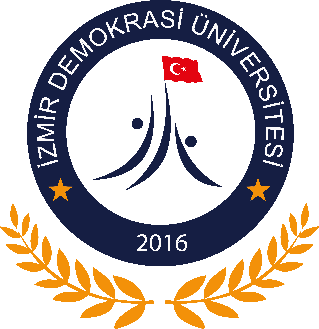 İZMİR DEMOKRASİ ÜNİVERSİTESİMESLEK YÜKSEKOKULU PARK VE BAHÇE BİTKİLERİ BÖLÜMÜ STAJ DEFTERİÖğrencininAdı-Soyadı:Öğrenci Numarası:İzmir, 20..IZMIR DEMOCRACY UNIVERSITYVOCATIONAL SCHOOL PARK AND GARDEN PLANTS DEPARTMENT 
INTERNSHIP REPORTStudent’sName-Surname:Student Number:Izmir, 20..İZMİR DEMOKRASİ ÜNİVERSİTESİMESLEK YÜKSEKOKULU PARK VE BAHÇE BİTKİLERİ BÖLÜMÜSTAJ RAPORU İÇ KAPAK SAYFASI (EK-5.c)ÖĞRENCİNİN;STAJ YAPILAN KURUM/KURULUŞUN;STAJ YAPILAN KURUM/KURULUŞUN STAJDAN SORUMLU PERSONELİNİN;IZMIR DEMOCRACY UNIVERSITYVOCATIONAL SCHOOL PARK AND GARDEN PLANTS DEPARTMENT INTERNSHIP REPORT INNER COVER PAGE (AP-5.c)STUDENT’S:INTERNSHIP INSTITUTION/ORGANIZATION ;INSTITUTION/ORGANIZATION AUTHORIZED PERSON FOR INTERNSHIP:STAJ AYRILIŞ FORMU (EK-6)İzmir Demokrasi Üniversitesi Meslek Yüksekokulu Park ve Bahçe Bitkileri Bölüm Başkanlığına(Öğrenci İşleri Birimine)Meslek Yüksekokulu Park Ve Bahçe Bitkileri Bölümü ……………………………….. numaralı öğrencisi …………………………………………………, …………………………………………… stajını ……………………………………………... .........................................................…… nedeniyle tamamlamadan kurumumuzdan/kuruluşumuzdan ayrılmıştır. SGK çıkış işlemlerinin …/…/20… tarihi itibarıyla yapılması için gereğini bilgilerinize sunarım.…/…/20…(Tarih/İmza/Kaşe)……………….……………………………………Staj Yeri Yetkilisinin Unvanı/Adı‒SoyadıINTERNSHIP SITE CHANGE/CANCELLATION FORM (AP-6)Izmir Demokrasi University Vocational School Head of Park and Garden Plants Department(Office for Student Affairs)Your department of Vocational School Park and Garden Plants student whose ID Information is ………………. has quit his/her ……………. day obligatory internship on the date of …………………. due to the excuse stated above. Kindly submitted for your necessary action to initiate the Social Security termination procedures as of ..../..../20....…/…/20… …….......…………..(Date/Signature/Stamp)……………….……………………………………Title and Name‒Surname of the Institution/Organization Authorized Person for InternshipSTAJ PUANTAJ CETVELİ (EK-7)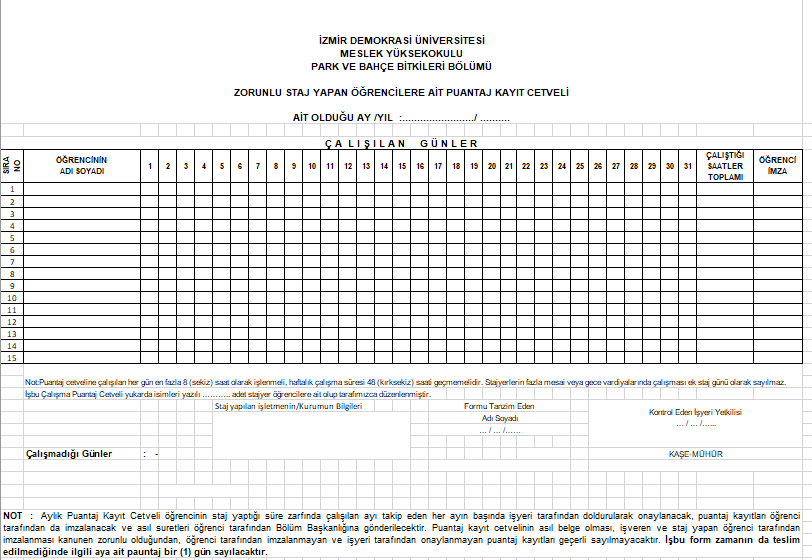 OKUL NUMARASIADI SOYADITC KİMLİK NUMARASIADRESTELEFONE-MAILSINIFI / DÖNEMİSGK KAYDIVAR       /    YOKADIADRESİHİZMET ALANITELEFON / FAKSE-MAILCUMARTESİ ÇALIŞMA DURUMU TÜRÜBAŞLANGIÇ VE BİTİŞ TARİHLERİ……………………………/………………………………..SÜRESİ (GÜN SAYISI)Yukarıda kimlik bilgileri bulunan öğrencinin kurumumuzda/kuruluşumuzda ……….. günlük ZORUNLU STAJINI YAPMASI UYGUN GÖRÜLMÜŞTÜR/GÖRÜLMEMİŞTİR.Yukarıda kimlik bilgileri bulunan öğrencinin kurumumuzda/kuruluşumuzda ……….. günlük ZORUNLU STAJINI YAPMASI UYGUN GÖRÜLMÜŞTÜR/GÖRÜLMEMİŞTİR.KURUM/KURULUŞ YETKİLİSİADI SOYADITARİHİMZA / KAŞE / MÜHÜRBÖLÜM STAJ KOMİSYONU BAŞKANI / ÜYEAdı-Soyadı, İmzasıBÖLÜM BAŞKANI/YARD.Adı-Soyadı, İmzasıSCHOOL NUMBERNAME-SURNAMEID NUMBERADDRESSPHONE NUMBERE-MAILCLASS/SEMESTERREGISTERED IN SOCIAL SECURITY SYSTEMYES   /   NONAME OF THE PLACEADDRESSFIELD OF OPERATIONPHONE NUMBERE-MAILTYPESTART AND COMPLETION DATENUMBER OF DATESIT IS APPROPRIATE/NOT APPROPRIATE to have daily compulsory internship of the student in our institution/organization whose ID information is above.IT IS APPROPRIATE/NOT APPROPRIATE to have daily compulsory internship of the student in our institution/organization whose ID information is above.INSTITUTION/ORGANIZATION OR AUTHORIZED PERSONNAME-SURNAMEDATESIGNATURE-SEAL/STAMPADI-SOYADIOKUL NUMARASITC KİMLİK NOADRESTELEFON NUMARASISTAJ BAŞLANGIÇ VE BİTİŞ TARİHİ…………………./…………………ÖĞRENCİ DEĞERLENDİRME FORMUÖĞRENCİ DEĞERLENDİRME FORMUÖĞRENCİ DEĞERLENDİRME FORMUDEĞERLENDİRME KRİTERLERİBAŞARILIBAŞARISIZMesleki BilgisiMesleki Becerisiİletişim BecerisiEkip Çalışmasına YatkınlığıKendini Geliştirme YeteneğiTemsil YeteneğiÖzverili ÇalışmasıZaman Yönetimiİş DisipliniKurallara UyumuAŞAĞIDAKİ BÖLÜMLERİ AÇIKLAYICI ŞEKİLDE YAZMANIZI RİCA EDERİZ.AŞAĞIDAKİ BÖLÜMLERİ AÇIKLAYICI ŞEKİLDE YAZMANIZI RİCA EDERİZ.AŞAĞIDAKİ BÖLÜMLERİ AÇIKLAYICI ŞEKİLDE YAZMANIZI RİCA EDERİZ.Öğrencinin en güçlü yönleri nelerdir? Öğrencinin eksik bulduğunuz yönleri nelerdir? Öğrencinin MYO’da aldığı eğitim-öğretimin kalitesi konusunda genel görüşünüzü belirtiniz. Bu öğrenciyi mezuniyetten sonra istihdam etmeyi düşünür müsünüz? Öğrencilerin daha iyi yetişebilmeleri için ek önerileriniz varsa lütfen belirtiniz. ADIADRESİTELEFON / FAKSE-MAILADI-SOYADIÜNVANIİMZA - MÜHÜRNAME-SURNAMESTUDENT NUMBERID NUMBERADDRESSPHONEINTERNSHIP START-END DATES…………………………/……………………..INTERN EVALUATION FORMINTERN EVALUATION FORMINTERN EVALUATION FORMEvaluation CriteriaSUCCESSFULUNSUCCESSFULField KnowledgeProfessional skillCommunication SkillsInclined to team workSelf-DevelopmentRepresentational SkillsDevotion to WorkTime ManagementDisciplineAttendance at workPlease explain;Please explain;Please explain;Intern’s strengthsIntern’s weaknessesGeneral opinions about the quality of intern’s education provided by vocational school?Would you consider to employ this intern after his/her graduation?If any, additional suggestions:NAMEADDRESSPHONE / FAXE-MAILNAME-SURNAMETITLESIGNATURE - STAMPADI SOYADIÖĞRENCİ NUMARASITC KİMLİK NUMARASIDEĞERLENDİRMESONUÇKURUM/KURULUŞ STAJ DEĞERLENDİRMESİSTAJ DEĞERLENDİRME KOMİSYONU DEĞERLENDİRMESİBAŞARILIBAŞARISIZBAŞARISIZ ise gerekçesi:BAŞARISIZ ise gerekçesi:ADI SOYADIÜNVANIİMZASIADI SOYADIÜNVANIİMZASIADI SOYADIÜNVANIİMZASINAME SURNAMESTUDENT NUMBERID NUMBEREVALUATIONSCOREINSTITUTION/ORGANIZATION EVALUATIONEVALUATION OF THE INTERNSHIP EVALUATION COMMISSION OF THE DEPARTMENTSUCCESSFULUNSUCCESSFULIf UNSUCCESSFULL, the reason is;If UNSUCCESSFULL, the reason is;NAME SURNAMETITLESIGNATURENAME SURNAMETITLESIGNATURENAME SURNAMETITLESIGNATUREÖĞRENCİNİN ÇALIŞTIĞI BÖLÜMTARİHKONTROL EDEN BİRİM SORUMLUSUİMZA-KAŞEÖĞRENCİİMZATHE NAME OF THE DEPARTMENT WORKED AS INTERNDATEAPPROVAL OF THE AUTHORIZED PERSON FOR INTERNSHIPSIGNATURE-STAMP/SEALSTUDENTSIGNATUREAdı Soyadı:Öğrenci Numarası:TC Kimlik Numarası:Yarıyıl:Staj türü:Adı:Adresi:Telefon/ Faks:E-mail:Staj tarihleri:Gün sayısı:Adı Soyadı:Ünvanı:İmza-Kaşe:Name-Surname:Student Number:ID Number:Semester:Internship type:Name:Address:Phone/Fax:E-mail:Internship Start-End Dates:Number of dates:Name-Surname:Title:Signature-Seal: